السيرة الذاتية: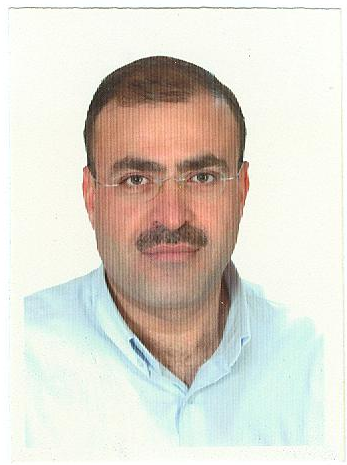 الدكتور:عمر محمد علي نقرشالجنسيــة:الأردنيةالديانــة:الإسلامتاريخ ومكان الولادة	 :اربد – النعيمة 1972الرقم الوطني	 :	9721010770الحالة الاجتماعية	 :متزوجالعنوان	 :الأردن – عمان – الجامعة الأردنية-كلية الفنون والتصميم هاتف : (5355000 – 6 – 962) فرعي (24355-24333)		       خلوي :	(777341507 – 6 – 962)			فاكس :	 (5300234 – 6 – 962)			عمان – 11942 – الأردن Email:omarnkrash@yahoo.comomarnkrash2011@hotmail.como.nakrash@ju.edu.jo   دكتوراه فلسفة في (الأدب والنقد المسرحي) جامعة بغداد 2002 عنوان الأطروحة "مفهوم التناص في النص المسرحي – دراسة نقدية" بإشراف الأستاذ الدكتور عبد المرسل الزيدي.ماجستير فنون مسرحية (إخراج) جامعة بغداد 1996 عنوان الرسالة "الاتجاهات الإخراجية المعاصرة"، (فرق القطاع الخاص) بتقدير جيد جداً بإشراف الأستاذ الدكتور صلاح القصب.بكالوريوس فنون مسرحية( إخراج وتمثيل) جامعة اليرموك / الأردن 1994.وشة تدريبية "العلاج بالدراما" – إدارة مكافحة المخدرات 2011.دورة Adobe Photoshop CS2 -2010.دورة (رخصة القيادة الدولية للحاسوب) الجامعة الأردنية 2010.دورة محادثة باللغة الانجليزية.مركز الاستشارات- الجامعة الأردنية 2004دورة (الارتجال  المسرحي)( إشراف) الجامعة الأردنية - كلية الفنون والتصميم 2003.دورة (التثقيف المسرحي) وزارة الثقافة / مديرية ثقافة اربد بالفترة ما بين 1-30/7/1997.دورة (المسرح) وزارة الثقافة / مديرة ثقافة اربد بالفترة ما بين 4/7 – 6/8/1997.دورة( التقنيات المسرحية) معهد كندي / مؤسسة نور الحسين (باللغة الإنجليزية)1994.بحث بعنوان"مسرح المستقبل " مجلة فنون ، وزراة الثقافة ، 2012بحث بعنوان "جماليةالقبح في النص المسرحي "   2012بحث بعنوان " الشخصية الكاريزمية في النص المسرحي الشكسبيري" 2012بحث بعنوان" المخرج فرانسوا أبو سالم وتجربته مع فرقة مسرح الحكواتي الفلسطيني" 2012بحث بعنوان"توظيف التراث في المسرح الفلسطني.2012بحث بعنوان"توظيف المسرح في مواجهة الارهاب" 2012بحث بعنوان"فاعلية المسرح في مناهضة العنف المحتمعي"2012بحث بعنوان "الاتجاهات الإخراجية المعاصرة في المسرح الأردني" مجلة المسرح العربي 2012بحث بعنوان "مفهوم التشيؤ في النص والعرض المسرحي" 2011.بحث بعنوان"ببيلوغرافيا النقد المسرحي " 2011بحث بعنوان" التجريب في المسرح الأردني"  الموسوعة العربية للمسرح ،الشارقة : 2011ورقة عمل (مستقبل للنص المسرحي) مهرجان عمان الثقافي الثاني/ أمانة عمان الكبرى 2005بحث بعنوان "المسرح الثوري – ثورة المسرح ومسرح الثورة-" مجلة فنون ، وزراة الثقافة 2011.بحث بعنوان (العلاقة  بين الحكم الجمالي والحكم النقدي) تحت الإعداد.بحث بعنوان (مفهوم القيمة الجمالية في العرض المسرحي التجريبي) تحت الإعداد.بحث بعنوان "نظرية التلقي المسرحي" وزارة الثقافة / ملتقى المسرح / 2002.مقالة بعنوان"الشكل المسرحي وبلاغة العرض المسرحي" جريدة الأسواق 1/12/1998.مقالة بعنوان "الترهل في المسرح الأردني....أيضا) جريدة العرب اليوم بتاريخ 27/9/1998.مقالة بعنوان "ملاحظات لمن يهمه الأمر" جريدة الرأي بتاريخ 24/10/1998.بحث بعنوان "عمل المخرج في المسرح" وزارة الثقافة /ملتقى المسرح 1997.بحث بعنوان "إشكالية الفضاء السينوغرافي دلالياً وجماليا" وزارة الثقافة/2002مقالة بعنوان "قيمة النص تنتصر للمرأة".مقالة بعنوان" حلم أخير بين التفاؤلية والتشاؤمية".مقالة بعنوان "البحث عن نوفان".مقالة بعنوان "العلاقة التلازمية بين الإبداع والنقد".مقالة بعنوان "النص المسرحي المحلي...حاضر بقوة".مقالة بعنوان " حكاية شهرزاد الأخيرة".مقالة بعنوان "بيت الأحزان..واللحظات الذهبية".رئيس هيئة  تحرير مجلة فنون – وزارة الثقافة 2012عضو اللجنة التحضرية للمؤتمر الوطني للثقافة والفنون ،وزراة الثقافة 2012عضو مؤسس لمنتدى النقد الدرامي .عمان 2012عضو اللجنة التحضيرية لاستراتيجية التنمية المسرحية العربية،الهيئة العربية للمسرح،2012عضو الجمعية العربية لنقاد المسرح ،2012عضو اللجنة الاستشارية العليا للمهرجان والموسم المسرحي 2012 وزارة الثقافة.عضو اللجنة الفنية العليا للمهرجان والموسم المسرحي 2012 وزارة الثقافة.عضو شبكة المسرح الجامعي العربي ، ممثل الاردن ، 2011-2012عضو اللجنة الفنية لإنتاج ودعم المشاريع الفنية والمسرحية(أمانة عمان الكبرى) 2011-2012عضو هيئة  تحرير مجلة فنون – وزارة الثقافة -2011-2012عضو اللجنة الاستشارية العليا للمهرجان والموسم المسرحي 2011 وزارة الثقافةعضو اللجنة الفنية العليا للمهرجان والموسم المسرحي 2011 وزارة الثقافةرئيس اللجنة الثقافية للمهرجان والموسم المسرحي 2011 وزارة الثقافةعضو في اللجنة الاستشارية العليا لمهرجان المسرح الأردني السادس عشر 2009 عضو لجنة جائزة الدولة التقديرية والتشجيعية /وزارة الثقافة 2008عضو لجنة التحكيم لمشاريع تخرج طلبة(المعهد العالي للفنون المسرحية)الكويت :2008 عضو لجنة اختيار المخرجين للمشاركة في مهرجان القاهرة لعام 2007 /نقابة الفنانينعضو اللجنة الاستشارية العليا للمهرجان والموسم المسرحي / وزارة الثقافة:2007عضو لجنة الإعداد والإشراف على إصدار معجم الفنانين الأردنيين / وزارة الثقافة :2007عضو اللجنة العليا لمهرجان الأردني الرابع عشر –الدورة العربية السادسة 2007عضو اللجنة العليا في مهرجان مسرح الشباب الأردني –وزارة الثقافة 2006 عضو لجنة التحكيم في مهرجان فيلادلفيا للمسرح العربي،جامعة فيلادلفيا، 2006 عضو لجنة التخطيط والدعم / وزارة الثقافة 2006 عضو اللجنة العليا لمهرجان المسرح الأردني الثالث عشر /وزارة الثقافة 2006عضو اللجنة الفنية للمهرجان المسرح الأردني الثالث عشر 2006عضو لجنة المسرح ومنتدى المسرح في نقابة الفنانين الأردنيين2005/2006.عضو لجنة التحكيم لمهرجان الأردني الثامن لمسرح الطفل العربي 2005.عضو اللجنة الاستشارية العليا للمسرح، وزارة الثقافة 2005.عضو لجنة التحكيم في مهرجان فيلادلفيا للمسرح الجامعي 2005.عضو اللجنة الاستشارية العليا للمهرجان المسرح الأردني –وزارة الثقافة 2005 عضو لجنة التحكيم في مهرجان مسرح الشباب الأردني التاسع، وزارة الثقافة2004.عضو اللجنة الفينة لاختيار العروض للمشاركة في مهرجان القاهرة للمسرح التجريبي2004.عضو اللجنة العليا ورئاسة اللجنة الثقافية في مهرجان المسرح الأردني الثاني عشر 2004.عضو اللجنة العليا لمهرجان مسرح الشباب الأردني التاسع، وزراه الثقافة ، 2004 .عضو لجنة اختيار طلبة التفوق الفني –جامعة مؤتة 2003-2004 عضو لجنة التحكيم الخاصة في مهرجان المسرح الجامعي الثالث للجامعات الأردنية 2003.عضو اللجنة العليا للمهرجان المسرحي الأردني الدورة العربية الثالثة 2003.رئيس اللجنة الثقافية في مهرجان المسرح الأردني الدورة العربية الثالثة 2003.عضو لجنة التقييم النقدي في مهرجان مسرح الطفل الأردني الدورة العربية الخامسة 2003.عضو اللجنة العليا لمهرجان المسرح الأردني (11)الدورة العربية (3)2003 عضو لجنة المسرح /نقابة الفنانين الأردنيين 2003عضو بصفة مقرر للجنة الثقافة والإعلام في نقابة الفنانين الأردنيين 1999.عضو اللجنة العليا في مهرجان صيف الزرقاء المسرحي الأول.  وزارة الثقافة 1999.عضو لجنة التحكيم  في مهرجان صيف الزرقاء المسرحي. وزارة الثقافة 1999.عضو لجنة تقييم النصوص والعروض المسرحية ،مديرية ثقافة اربد:  1996 – 1999.عضو نقابة الفنانين الأردنيين بصفة (مخرج و باحث  وناقد مسرحي) منذ 1993.عضو فرقة مسرح الفن / اربد منذ 1990.المشاركة في فعاليات مهرجان فآس للمسرح الجامعي،المملكة المغربية"الدورة السابعة" : 2012 والحصول على جائزتي الاخراج والسينوغرافيا عن" مسرحية صامتة" لصموئيل بيكت.المشاركة في فعاليات مهرجان فآس للمسرح الجامعي،المملكة المغربية"الدورة السادسة" 2011المشاركة في ملتقى النقد المسرحي، الهيئة العربية للمسرح، الشارقة: 2011المشاركة في فعاليات المهرجان السعودي الرابع /الرياض2007 .المشاركة في فعاليات مهرجان الكويت المسرحي التاسع .2007المشاركة في فعاليات المهرجان المسرح السعودي الرابع 2007 المشاركة في فعاليات المهرجان الدولي التاسع لفنون المسرح الجامعي لبنان 2006/ 2007 المشاركة في فعاليات الأيام الثقافية الكويتية المقامة في الجامعة الأردنية/ (ورقة نقدية) 2005.المشاركة في المؤتمر الوطني الأردني الثقافي/ ورقة عمل، وزارة الثقافة2005.المشاركة في مهرجان أيام المسرح للشباب/ الدورة الثانية / الكويت/ (ورقة نقدية)2004.المشاركة في مهرجان القاهرة الدولي للمسرح التجريبي / 2004/2005.المشاركة في فعاليات مهرجان أيام المسرح/دولة الكويت :2004 المشاركة في فعاليات مهرجان القاهرة للمسرح التجريبي 2004 المشاركة في مهرجان القاهرة الدولي للمسرح التجريبي 1994.المشاركة في مهرجان بغداد للمسرح العربي 1994.المشاركة في ندوة( مستقبل للنص المسرحي) مهرجان عمان الثقافي الثاني/ أمانة عمان 2005 المشاركة في ورشة العمل (رسل الحرية والديمقراطية)مركز حماية حرية الصحفيين /عمان/2004 المشاركة في مهرجان جرش للثقافة والفنون بصفة مدير مسرح لعدة دورات.المشاركة في الندوة الفكرية (مسرح الشباب ودوره في النهضة المسرحية الأردنية) 2004.المشاركة في "ندوة سبل النهوض بالدراما الأردنية"، التي عقدها التلفزيون الأردني بالتعاون مع نقابة الفنانين واتحاد الممثلين العرب في فندق حياة عمان 12/12/2003.الحصول على العديد من شهادات التقدير والدروع من وزارة الثقافة ونقابة الفنانيين الاردنيين .شهادة ودرع التفوق الفني / جامعة اليرموك /عمادة شؤون الطلبة 1994.شهادة ودرع (براءة) في التمثيل المسرحي (جائزة أفضل ممثل) في مهرجان مسرح الشباب الأردني الثالث / 1994.شهادة تقدير من الكلية الجامعية المتوسطة/ عن المشاركة في المهرجان المسرحي السادس للجامعات وكليات المجتمع الأردني 1994.شهادة تقدير من فرقة مسرح الفن/اربد عن المشاركة في مهرجان مسرح الشمال الرابع 1993.مشارك في نشاطات وفعاليات نقابة الفنانين/ وزارة الثقافة/الإذاعة الأردنية بصفة باحث وناقد ومصمم سينوغرافي وممثل، ومخرج منذ1993.رئيس قسم الفنون المسرحية / الجامعة الأردنية 2010-2012رئيس قسم الفنون المسرحية / الجامعة الأردنية 2003-2009نائب عميد كلية الفنون والتصميم – الجامعة الأردنية 2005-2008  قائم بأعمال عميد كلية الفنون لفترات متعددة من 2005-2008عضو مجلس كلية الفنون والتصميم – الجامعة الأردنية 2003-2009عضو مجلس كلية الدراسات العليا لشؤون الكليات الإنسانية 2006عضو مجلس الجامعة الأردنية/ ممثل الكلية 2005/2007محكم علمي لمجموعة بحوث لمجلة المنارة للبحوث والدراسات جامعة آل البيت 2009         ومجلة ابحاث اليرموك ،جامعة اليرموك .2011، وبعض مخطوطات وزراة الثقافة 2008عضو لجنة امتحان قدرات الطلبة المتفوقين للقبول في كلية الفنون والتصميم .رئيس لجنة التحقيق في قضايا الطلبة،كلية الفنون والتصميم  2007/2008 عضو لجنة التحكيم مشاريع تخرج طلبة كلية الفنون والتصميم 2005/2006 عضو لجنة أعداد وتطوير الخطة الدراسية لقسم الفنون المسرحيةالجامعة الأردنية.الحصول على رتبة أستاذ مساعد 9/5/2005منسق لمشاريع التخرج  قسم الفنون المسرحية. عضو لجنة دراسة ومراجعة معايير القبول والرسوم الدراسية/كلية الفنون والتصميم  عضو لجنة تأسيس المكتبة الالكترونية /كلية الفنون والتصميم 2004 عضو في لجنة الإشراف والتوجيه على تأليف المحتوى العلمي لمحور الفنون المسرحية ،     وزراةالتربية والتعليم/2008المشاركة في زيارة علمية لكلية جولد سميث/لندن/بدعوة من المجلس الثقافي البريطاني 2004/2005  حاصل على العديد من كتب الشكر والتقدير من رئيس الجامعة الأردنية وعمداء كلية الفنون والتصميم وعمداء شوؤن الطلبة في الجامعة خلال فترة رئاستي لقسم الفنون المسرحية  واستلامي مهام نائب العميد وعميد الكلية بالانابة .2003-2012البيانات الشخصية:المؤهلات العلمية:الدورات العلمية والتدريبية :الأبحاث العلمية والمقالات :العضوية :شهادات التقدير والمشاركة:المهام الإدارية والاكاديمية :كتب الشكر والتقدير :